السيرة الذاتية 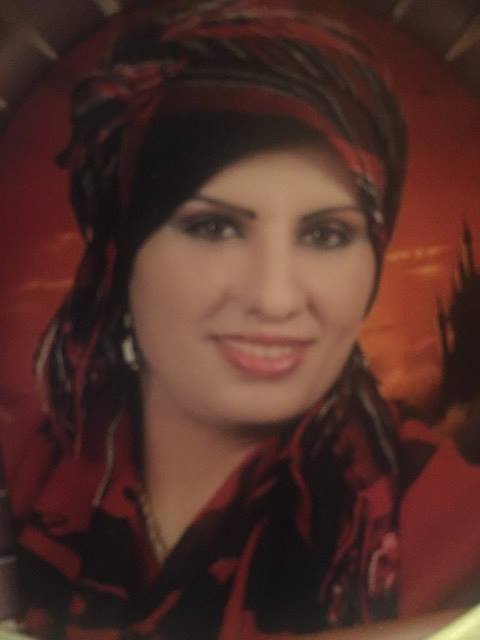 كنت ضمن أفضل عشر نساء مؤثرات في المملكةحسب تقرير لقناة رؤيا /2016	والله ولي التوفيقمعلومـــــات شخصيــــةمعلومـــــات شخصيــــةالاسمغادة القاسمتاريخ الميلاد6/3/1972الجنسية أردنية الحالة الإجتماعية متزوجةرقم الهاتف00962776690910البريد الألكتروني ghadabaghdady180@gmail.comالعنوانحي الزهور/المنطقة السكنية الثامنة _ العقبة _ الأردن المؤهل العلمي: بكالوريوس إدارة أعمال/ معانالخبــــرات العمليـــــةالخبــــرات العمليـــــةالخبــــرات العمليـــــةالمسمى الوظيفيالمكانالمدةمستشارة عقاريةشركة تسويق عقارات سياحيةسنتانمندوبة مبيعاتشركة تسويق عقارات سياحيةسنتانمسؤول ماليشركة تسويق عقارات سياحية6 أشهرمساعد منسقهيئة شباب كلنا الأردن3 سنوات الخبـــرات المجتمعيـــةالخبـــرات المجتمعيـــةالخبـــرات المجتمعيـــةالرقمنوع الخبرةالجهة1مدربة لمشروع الاتحاد الاوروبي مؤسسة الحسين للسرطان 2مدرب مدربينمؤسسة انجازمرشد لمشاريع متوسطة وصغيرةعدة مشاريع اجنبية 3مثقفة اقرانالهلال الاحمر الاردني4ضابط ارتباط/ البرنامج الاردني لسرطان الثديمؤسسة الحسين للسرطان 5ميسرة / المهارات الحياتيةالهلال الاحمر الاردني6مدربة على قواعد السلامة   المعهد المروري  7مدربة في التربية المدنية والمواطنة الفاعلةمعهد تضامن النساء8مدربة في إعادة التدويرهيئة شباب كلنا الأردن9ميسرة في التربية المدنية والمواطنة الفاعلةمعهد تضامن النساء10ميسرة في فنون الرسالة المؤثرة وزارة الاوقاف ومركز الحياة11ميسرة في الوصول المجتمعيوزارة الاوقاف ومركز الحياة12مدربة في صناعة الحلويات والمؤكولات المختلفة مؤسسة نهر الأردن 13منسق دائرة في فترة الانتخابات2016الهيئة المستقلة للانتخاب انتخابات 14مراقب انتخابات 2016راصد15مراقب في عملية الاحصاءات العامة / 2015مديرية الإحصاءات 16مراقب في المخيم الصيفي لتدريب الشبابمديرية الشباب17ضابط ارتباط مبادرة يا هلا بالشتااتحاد المبادرات الشبابية18مسح ميداني لتحديد الاحتياجات شركة استثمارية خاصة بعض الـــــــدورات بعض الـــــــدورات بعض الـــــــدورات بعض الـــــــدورات الرقم اسم الدورة  الجهةالتاريخ 1إعداد محاضرين في التوعية المرورية المعهد المروري الأردني20132فوتوشوب مركزتكنولوجيا المعلومات 20143المعلوماتية للمنظمات غير الربحية     معهد تضامن النساء20144TOT في الإسعافات الأولية الهلال الأحمر الأردني20145TOT تدريب مدربين مركز شباب الغد 20146- TOT سفراء الهمةIAO   منظمة الاعتماد الدولية20157تمكين النساء للحياة الاجتماعية والسياسيةمعهد تضامن النساء 20158مثقفي أقران/ القانون الدولي الإنسانيالهلال الأحمر الأردني20159 TOT مهارات حياتيةالهلال الأحمر الأردني201510مهارات المناظرة والحوارمبادرة مناظرة201511فنون ومهارات المناظراتهيئة شباب كلنا الأردن201512 مضامين رسالة عمانهيئة شباب كلنا الأردن201513سفراء الوسطية والاعتدالمؤسسة نهر الأردن201514الشباب كعامل لتغير السلوك YABCالهلال الأحمر الأردني201515إدارة المشاريع الصغيرةمجموعة طلال أبو غزالة201516حقوق المرأة وقضايا النوع الاجتماعيمركز الحياة 201517نص المادة (308)جمعية معهد تضامن النساء201518TOT في التثقيف حول سرطان الثديالبرنامج الأردني لسرطان الثدي201519حملات  كسب التأييد المحلية والوطنيةمركز الشرق والغرب201520صناعة الأفلاممركز الملك عبد الله للتنمية201521لغة انجليزية مستويات 1،2،3،4مجموعة طلال أبو غزالة201522أدوات الديموقراطيةمركز امداد للإعلام201523إدارة الكوارث والأزماتهيئة شباب كلنا الأردن201524التصوير الاحترافي المتقدممؤسسة نهر الأردن 201525محاسبة لغير المحاسبينأكاديمية الرواد201626التخطيط الاستراتيجيأكاديمية الرواد201627الرسالة المؤثرة وإعداد المدربينوزارة الاوقاف ومركز الحياة201628الوصول المجتمعي والمناظراتوزارة الاوقاف ومركز الحياة201629تحسين سبل العيشالهلال الأحمر الأردني201630أصدقاء الشرطة البيئيةالشرطة البيئية201631دورة أولى خطوات النجاحأوزون201632أساسيات المحافظة على السياراتالنقابة العامة لأصحاب المهن 201633تدريب مدربات مؤسسة الحسين للسرطان 2018المهــــــــــــــاراتالمهــــــــــــــاراتالرقمنــــــــــــوع المهارة1الإتصال والتواصل 2التفاوض والإقناع 3استخدام برامج الكمبيوتر + طباعة 4قيادة الفريق 5العمل تحت الضغط المبــــــــــــــــادرات الشخصيةالمبــــــــــــــــادرات الشخصيةالمبــــــــــــــــادرات الشخصيةالمبــــــــــــــــادرات الشخصيةالرقماسم المبادرة هدفهاالداعم 1مبادرة " هنّ غير"زيادة مشاركة المرأة في الحياة العامة والسياسيةصندوق الملك عبد الله2مبادرة " متميزات "دمج ومشاركة المرأة في الحياة العامة والحياة السياسيةمركز الحياة للتنمية3مبادرة عالم إيجابي Positiveاحداث التغيرات الايجابية في الاشخاص وفي الاماكن شخصي ومحلي 4حملة قد التحدي/ العقبة لسنة 2017 / 2018 /2019/2020 تحفيز الاشخاص تبني عادات صحية سليمة واضافتها لنمط حياتهم اليوميمؤسسة الحسين للسرطانالهواياتالسفر  ، السباحة ، الرياضة ، القراءة الاهتمامات الاخرىالعمل المجتمعي قناعتيالتصالح مع الذات والوصول لأقصى درجات الرضا والقناعة بما قدره الله ليهو ما يمنحني القوة للمضي قدما وهو ما يجعلني سعيدة وإيجابية بإستمرار